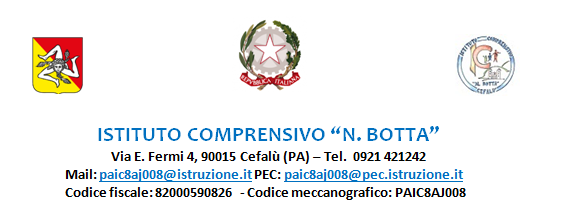 Scheda richiesta attribuzione di funzioni strumentali alPiano Triennale dell’Offerta FormativaA.S. 2022/2023  AL DIRIGENTE SCOLASTICO DELL'ISTITUTO COMPRENSIVO          "NICOLA BOTTA"OGGETTO: Richiesta attribuzione di Funzioni Strumentali al Piano dell’Offerta Formativa per l’anno scolastico 2021/2022 (art. 28 CCNL 1998-2001 e art. 37 CCNI 1998-2001)Il/la sottoscritto/a………………………………………………………………….…………………………….……….., docente a tempo ……………………………..…… in servizio presso questa Istituzione Scolastica,CHIEDEl’attribuzione della funzione strumentale al Piano Triennale dell’Offerta Formativa relativa all’Area n. ……, come descritta tra quelle sotto elencate, deliberate dal Collegio dei docenti nella seduta del 01/09/2022.	(N.B. Può essere richiesta una sola area di intervento)	A tal fine dichiara:di essere disponibile a partecipare, in qualità di referente dell’area specifica, ad iniziative territoriali e a frequentare eventuali corsi di formazione promossi da enti esternidi partecipare regolarmente agli incontri dello Staff di dirigenzadi essere disponibile ad interagire con le altre funzioni strumentalidi aver svolto i seguenti incarichi:  __________________________________________________________________________________________________________________________________________________________________________________________________________________________________________________________________________________________________________________________________________________________________________________________________________________________________________________________________________________________________________________________________________di possedere i seguenti titoli e competenze coerenti con l’incarico da attribuire:__________________________________________________________________________________________________________________________________________________________________________________________________________________________________________________________________________________________________________________________________________________________________________________________________________________________________________________________________________________________________________________________________________così come da Curriculum Vitae che si allega alla presente.Data,……….………………                                                       										              Firma                                                                                      -----------------------------------------------N.B. La presente richiesta deve essere protocollata entro il 13/09/2022Area 1PTOF E PROGETTUALITA’ D’ISTITUTORedazione e diffusione del Piano triennale dell’Offerta formativa Autovalutazione di Istituto e aggiornamento del RAV Coordinamento, monitoraggio delle attività progettuali d’IstitutoContinuità e Orientamento□Area 2INVALSISUPPORTO  AI DOCENTICoordinamento e organizzazione delle prove Invalsi (somministrazione, correzione)Caricamento dei dati di contestoCoordinamento attività di aggiornamento e formazione in servizio del personaleSupporto informatico ai docenti□Area 3INCLUSIONE E INTEGRAZIONECoordinamento e monitoraggio delle attività relative all'area Raccordo con gli insegnanti di sostegno e organizzazione di attività relative all’ambitoCura del PAI (Piano Annuale di Integrazione) Predisposizione di format didattici comuni (PDP BES e DSA) Partecipazione agli incontri dei GLO di tutti gli ordini di scuola □